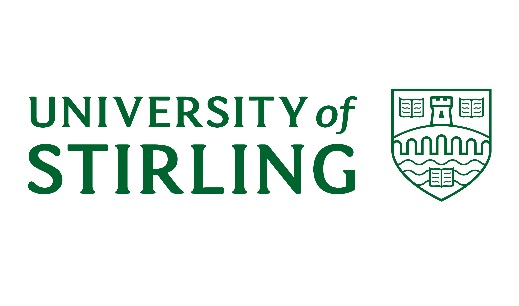 UNIVERSITY COURTA meeting of the University Court will be held at 2.00 pm on Monday 23 September 2019 in the Court Room.  The University Court meeting will be preceded by a presentation on Internationalisation for those members and attendees who wish to find out more about this area.  The timetable will be as follows:12.00 noon – 1.00 pm 		Presentation on Internationalisation, 1A711.00 pm – 2.00 pm		Lunch, Room 4C6 2.00 pm – ~4.00 pm 		University Court meeting in the Court RoomMembers unable to attend the Court meeting, and who have not already tendered their apologies, are asked to let the Policy & Planning Office (Tel: 01786 466948/467047, email: sacsadmin@stir.ac.uk) know by no later than Thursday 19 September 2019.  For reasons of economy please advise us by the same date if you do not intend to take lunch.Eileen SchofieldUniversity SecretaryAGENDAA starring system is used for the business of the Court.  Items which are starred (*) will be discussed and all other items will be noted or approved without further discussion.  Any proposals for additional starred items should be submitted to sacsadmin@stir.ac.uk no later than noon on Friday 20 September 2019.*1.	DECLARATIONS OF INTEREST	To note any declarations of interest from Court members, as appropriate2.	MINUTES	UC(18/19) Minutes 4To approve the minutes of the meeting of University Court held on 17 June 2019*3.	MATTERS ARISING NOT OTHERWISE ON THE AGENDA*(i)	Charter and Statutes (Min 9, Jun 2019)	Oral ReportTo receive an oral update 4.	REMIT, COMPOSITION AND MEMBERSHIP 	UC(19/20)1To note the remit, composition and membership of Court for 2019/20*5.	KEY DEVELOPMENTS IN THE EXTERNAL ENVIRONMENT	UC(19/20)2To note the recent developments in the external environment*6.	INFRASTRUCTURE PRESENTATION	Oral	To receive a presentation on infrastructure developments	DELIVERY OF THE STRATEGIC PLAN*7.	PERFORMANCE REPORT	UC(19/20)3To receive a report on the University’s performance in 2018/19	*8.	BUDGET FORECAST 	UC(19/20)4To receive a budget forecast for 2019/20 	*9.	MANAGEMENT ACCOUNTS	UC(19/20)5	To note the fourth-quarter Management Accounts to 31 July 2019*10.	CAPITAL EXPENDITURE UPDATE	UC(19/20)6	To receive an update on the capital plan	*11.	TUITION FEE SETTING	UC(19/20)7	To approve the 2020/21 fee schedule	POLICIES12.	COMPLAINTS HANDLING PROCEDURE	UC(19/20)8	To approve the Complaints Handling Procedure	ACTIVITY UPDATES*13.	STUDENTS’ UNION UPDATE	UC(19/20)9	To receive an update on activity from the Students’ Union *14.	STAFF AND EMPLOYMENT UPDATE	UC(19/20)10To receive an update on HR mattersCOMMITTEE REPORTS*15.	ACADEMIC COUNCIL	UC(19/20)11To consider the report from the meeting of 11 September 2019	*16.	ANNUAL COMMITTEE REPORTS	*(i)	University Court	UC(19/20)12(i)	To consider the annual reflective report from Court for 2018/19*(ii)	Joint Policy, Planning & Resources Committee	UC(19/20)12(ii)To consider the annual reflective report from JPPRC for 2018/19	*(iii)	Remunerations Committee	UC(19/20)12(iii)To consider the annual report from the Remunerations Committee for 2018/19	*(iv)	Research Ethics Committee	UC(19/20)12(iv)To consider the annual report from the University Research Ethics Committee for 2018/19.*(v)	Governance and Nominations Committee	UC(19/20)12(v)To consider the annual report from GNC for 2018/19.*17.	GOVERNANCE AND NOMINATIONS COMMITTEE	UC(19/20)13To note the report from the Governance and Nominations CommitteeOTHER ITEMS*18.	INSTITUTION-LED REVIEW OF QUALITY 2018/19	UC(19/20)14To endorse the Annual Statement on quality for the Scottish Funding Council 19.	DOCUMENTS SEALED	UC(19/20)15	To note a list of documents sealedRISKS*20.	RISKS ARISING	Oral	To consider risks associated with any items discussed in the context of the agreed risk appetite statement.21.	ANY OTHER COMPETENT BUSINESS	22.	NEXT MEETING	To note that there will be a Court Strategy Day on Friday 25 October 2019 (preceded by Dinner on 24 October) and the next full meeting of Court is scheduled for 16 December 2019.Policy & PlanningSeptember 2019